Программа мероприятия Международные встречи между компаниями 1:1Консультации компаний по закупкамЦеремония подписания меморандумов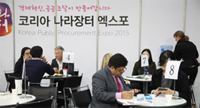 Дата: Март 30(Wed.) ~ Апрель 1(Fri.), 2016Место: KINTEX Hall 4, 5Время: 10:00 ~ 18:00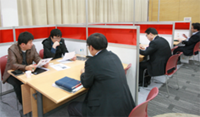 Дата: Март 30 (Wed.) ~ Апрель 1(Fri.), 2016Место: KINTEX Hall 4, 5Время: 10:00 ~ 18:00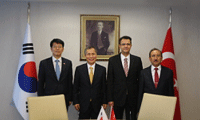 Date : March 31(Thru.), 2016Location : KINTEX Exhibition Center 1, room 212Operating hour : 14:00 ~ 18:00